СОВЕТ ДЕПУТАТОВ СТУДЕНЕЦКОГО СЕЛЬСКОГО ПОСЕЛЕНИЯ ШУМЯЧСКОГО РАЙОНА СМОЛЕНСКОЙ ОБЛАСТИРЕШЕНИЕОт 27  марта  2015 года                                                                        №7  О   назначении опроса граждан Студенецкого сельского поселенияШумячского района Смоленской областиНа основании письма Администрации муниципального образования «Шумячский район» Смоленской области  № 984 от 12 марта 2015 года, в соответствии  с Положением  о порядке назначения и проведения опроса граждан, утвержденного решением Совета депутатов Студенецкого сельского поселения Шумячского района Смоленской области от 26.05.2006 года № 24, Совет депутатов Студенецкого сельского поселения Шумячского района Смоленской области        Р Е Ш И Л :      1. Назначить с 20 апреля 2015 года по 22 апреля 2015 года опрос граждан деревень Студенец,  Бабичевка,  Вигурина  Поляна,  Комаровичи, Круторовка, Осетище, Прудовая  Поляна, Соколянка,  Титовка Студенецкого сельского поселения Шумячского района Смоленской области по  вопросу реорганизации  в  форме  присоединения  муниципального  бюджетного  образовательного  учреждения Студенецкая  основная  общеобразовательная  школа  по месту жительства участников опроса.      2. Утвердить форму опросного листа (Приложение №1).     3.  Сформировать комиссию по проведению опроса (Приложение №2).      4. Настоящее решение вступает в силу со дня его принятия и подлежит официальному опубликованию в печатном средстве массовой информации  «Информационный вестник Студенецкого сельского поселения».Глава муниципального образованияСтуденецкого сельского поселенияШумячского района Смоленской области                                        Н.М. ПановаОПРОСНЫЙ ЛИСТВОЛЕИЗЪЯВЛЕНИЯ ЖИТЕЛя  ________Студенецкого сельского поселения Шумячского района   Смоленской области (указывается наименование муниципального образования)Место проведения опроса _________________________________________________________(населенный пункт,  улица, дом и т.д.)Дата проведения опроса: ___________________________________________________________Лицо, проводящее опрос ___________________________________________________________    (Ф.И.О., данные паспорта или заменяющего  его документа, место жительства)Поставьте справа любой знак в квадрате, который соответствует Вашему варианту ответа на вопрос(ы):_____________________________________________________________________________                                                  (Подпись и расшифровка подписи лица, проводившего опрос)Опросный лист признан действительным/недействительным (подчеркнуть)Подпись члена комиссии опроса граждан, принявшего  опросный лист_________________                         ____________                      ________________                              (подпись)                                                   (Ф.И.О.)                                                (дата)                       Приложение №2 к решению Совета депутатовСтуденецкого сельского поселенияШумячского района Смоленской области №7 от 27.03.2015г.КОМИССИЯ по проведению опросаПриложение №1 к решению Совета депутатовСтуденецкого сельского поселенияШумячского района Смоленской области №7 от 27.03.2015г.Фамилия,имя, отчество (полностью)ГодрожденияАдрес места жительстваСерия,номер  
паспорта,
кем и когда  
выданНаименование вопроса(ов)Варианты     
ответаВарианты     
ответаПодписьДата внесения
подписиФамилия,имя, отчество (полностью)ГодрожденияАдрес места жительстваСерия,номер  
паспорта,
кем и когда  
выданНаименование вопроса(ов)запротивПодписьДата внесения
подписиПанова  Наталья  Михайловна- старший инспектор Администрации Студенецкого сельского поселения Шумячского района Смоленской области Маркова Галина Евгеньевна- депутат Совета депутатов Студенецкого  сельского поселения Шумячского района Смоленской области Маркова Светлана Николаевна- депутат Совета депутатов Студенецкого  сельского поселения Шумячского района Смоленской области 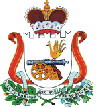 